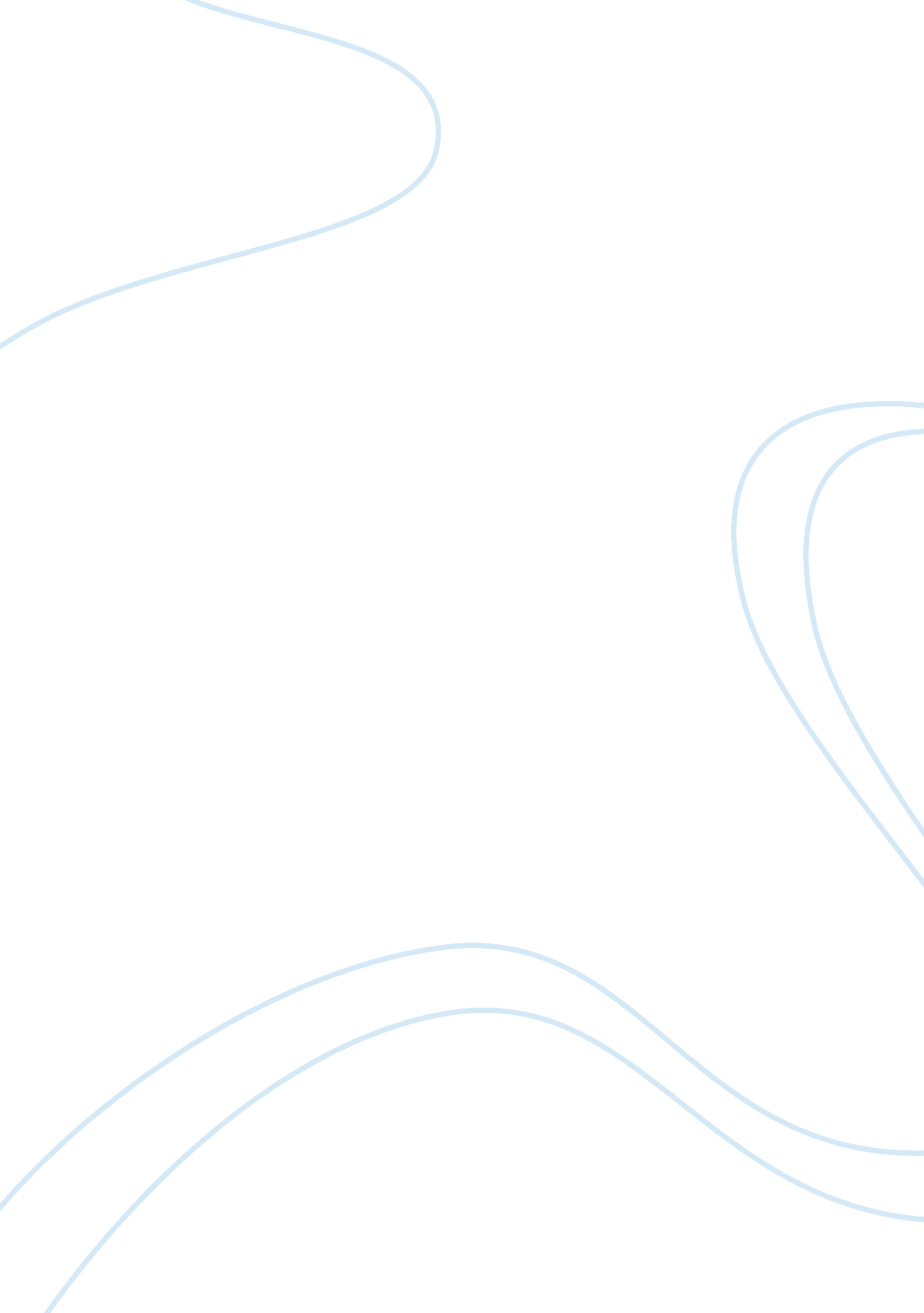 Sociology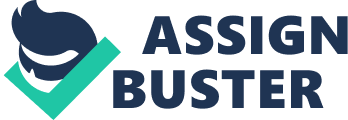 " Sociology of Globalization" According to sociologist Roland Robertson: “ Globalization as a concept refers both to the compression of the world and the intensification of consciousness of the world as a whole…both concrete global interdependence and consciousness of the global whole in the twentieth century.” (Sociology of Globalization). " Yes, globalization is different from the previous eras, but it is a boon of technological advances, where mass communication is not confined to books and newspapers while spreading its domain to access and fetch information from any corner of the world". Life is much more convenient as compared to the earlier eras, where only a few could afford telephones and could communicate but today cell phones are part of life and it has made an individual approachable. Although television has set the platform for all sorts of information required for different aspects of life but I disagree in the sense that it is also deteriorating the cultural norms of the society as there are certain unacceptable scenes that are forbidden for family shows. Giving it a different view point that if there is an introduction of discipline in home regarding timings to watch television, there could be enough time for the family interaction may it be the topic of personal development or creating awareness about the happenings around the world. This will preserve the decline of cultural values too. " Yes, I agree that internet services across the world has made the accessibility of documents within a few seconds and offers a platform for interaction amongst individuals across the globe, but at the same time it is making children to access those sites which are prohibited for them". It is therefore imperative to understand Globalization from different perspective, where a deep understanding about globalization is desired. An individual must understand it in a highly disciplined manner. Moreover individuals should come forward to share the views, ideas, perception, understanding about the issues and frame a congenial opinion that greatly leaves a positive influence on the minds of people, they feel motivated about globalization and work in cordial manner for the resolution of global issues. The world is going to be the best place to live in if there is positivity, hope, devotion, respectful attitude for everyone across the globe. These pertains to the spread of peace and harmony around the globe. Reference Sociology of Globalization. Available at http://www. soc. ucsb. edu/faculty/robinson/Assets/pdf/UPDATEDcourses/SocGlob5. pdf. [Accessed on 29th June 2011]. 